CRISPR/Cas: a new horizon in crop improvement†Corresponding author: Email id: biswajit1996pramanik@gmail.com* Both authors should be considered as co-authorsAddress: Department of Genetics and Plant Breeding, Palli Siksha Bhavana (Institute of Agriculture), Visva-Bharati, Sriniketan, West Bengal, India, Pin- 731236ABSTRACTBy the over expanding growth of human population, feeding this enormous number becomes the major issue in recent times. In such situations, augmentation in agricultural production is an urgent need of the hour in order to supply nutrition along with food to the humankind. Moreover, conventional breeding methods are not enough to meet this demand due to its high time-consumption and labour-intensive nature. Therefore, to vanquish these circumstances, CRISPR-Cas comes into the field of molecular approach to provide an alternative to the conventional procedures. CRISPR has played a crucial part in the increase in genome editing studies since recent past. Base editing, knock out or knock in of desirable genes, fine tuning of several genes, promotion of antiviral defence, and alteration of various demanding biochemical pathways through this specific gene editing system has proven its ability to spread new wings for accelerating crop advancement in last few years. In a nutshell, this chapter mainly aims at the execution of CRISPR/Cas system towards the revolutionary approaches of future plant breeding, along with a short overview and future endeavour.Keywords—CRISPR/Cas; crop improvement; double-stranded break; future breeding; genome editing; hybrid breedingINTRODUCTIONClassical or conventional approach was proven extremely successful times and again in plant breeding. Most of the high yielding varieties (HYVs) and hybrids available today are the resultant of the same. Throughout the years, it played a major role in crop improvement [1,2]. But to substantiate this rapidly growing human population these days in the diverse situation of changing climate coupled with scarcity of available water and arable land resources, some sort of innovations in crop breeding technology were required to accelerate productivity and sustainability in agriculture. The inability of conventional breeding to meet today’s demands for increasing crop production due to its highly time-consuming nature and laborious procedures highlighted hybridization, mutagenesis, and transgenic breeding as the leading strategies [3,4]. Transgenic breeding generates desired traits by transferring exogenous genes into the background of elite varieties [5]. Although it encompasses the capability to break the bottleneck of reproductive isolation, commercialization of genetically modified (GM) crops is limited by stringent Government guidelines considering future concerns [5,6]. Therefore, developing a novel variety through precise genome editing is a revolutionary approach for rapid improvement of agricultural crops. Zinc finger nucleases (ZFN) were first adapted in 2005 while experimenting with tobacco plant [7], and five years later, transcription activator-like effector nucleases (TALENs) surfaced in the field of plant biotechnology as a genome-editing tool [8]. In 2013, three independent groups of researchers discovered the CRISPR/Cas9 system for using in rice (Oryza sativa), wheat (Triticum aestivum), rockcress (Arabidopsis thaliana), and benthi (Nicotiana benthamiana), respectively [9,3]. Later, this has been introduced as an ingenious technique for rapid crop improvement due to its ability to create the specific introduction of targeted sequence variation at specific sites. Apart from ease of hybrid breeding, this approach can also knock in desired traits or knockout unwanted traits into elite varieties. Due to its multiplexing ability, multiple targets can be modified expeditiously, and immediate pyramiding of multiple traits into an elite background becomes feasible within a single generation. Unprecedentedly this system paves the way to create genetic diversity for breeding. High-sugar content tomatoes are very expensive because of its lengthy tedious procedure of production, though this reduces the size. Kawaguchi et al. [10] implemented gene editing to modify cell wall invertase inhibitor gene to accumulate higher quantity of sugar in the fruit. Digestion of the inhibitor through gene editing technology leads to 30 percent increase of sugar content than usual, without even effecting fruit size [10]. The first directly consumable genome-edited tomato was launched in Japan by Sanatech Seed [11] Sanatech Seed's “Sicilian Rouge” high gamma-aminobutyric acid (GABA) tomato was developed using CRISPR-Cas9 gene editing technology. The tomato contains five times more GABA than a regular tomato, an amino acid believed to aid relaxation and help lowering blood pressure [11]. The ministry of Japan declared that it will not be regulated as a genetically modified product [11]. Thus, for sustainable agriculture, the power of CRISPR and its variants remains undeniable.CRISPR/CAS: GENOME EDITING TOOL FOR PLANT SYSTEMSAn overview of CRISPR/Cas systemCRISPR/Cas system is a natural prokaryotic immune system present inside the bacteria to protect themselves from phage attack. CRISPR stands for Clustered Regularly Interspaced Short Palindromic Repeats and Cas stands for CRISPR-associated protein, which is a kind of endonuclease. This system is known to provide a certain form of acquired immunity to the prokaryotes [3].As bacteria face constant threat of infection and destruction from bacteriophage, they evolved a protective immune system called CRISPR in response to those. The CRISPR array, a short stretch of DNA in bacteria, is composed of an alternating repeated sequence and target specific spacer. These spacers contain the fragment of DNA of invading viruses collected from past infection. When a virus attacks bacteria, a new spacer is added into the growing CRISPR array. This process begins when a protein complex (known as Cas1-Cas2) identifies the invading viral DNA and cuts out a segment of DNA. This specific segment of DNA is called protospacer. These protospacer is added to the collection of CRISPR array and it reserves a memory of that particular phage infection, so that the bacteria can easily and immediately defend the next attack. This defense process starts with transcribing long CRISPR-RNA (pre-crRNA) from the spacer and repeats of the CRISPR array. Later, another RNA, named as transacting or spacer RNA, comes up and links with the crRNA for base pairing. The protein Cas9 binds on the dual RNA and trims them. Upon matching of the sequences of both crRNA and the viral DNA, Cas9 creates a double stranded cut on the viral DNA at precise position in order to destroy it. Further to mention, the juxta-positional presence of PAM (Protospacer Adjacent Motif) to the protospacer in viral DNA helps Cas9 to distinguish despite their similar sequences [3]. Six distinct types of bacterial CRISPR systems (type I, II, III, IV, V, and VI) has been identified in different type of bacterium, so far. Among these CRISPR/Cas9 belongs to type II. Another popular system type V where protein cpf1 can be found [3].Recently, a multipurpose efficient mini-CRISPR genome editing tool was developed by Stanford University, which acts like a ‘molecular swiss knife’. It is compact and less than half the size of the conventional Cas proteins viz. Cas9 and Cas12a. CasMINI, a powerful dwarf among the CRISPR giants, can efficiently activate, delete, and edit genetic code, just like Cas12a. Now-a-days, this tool becomes very popular for cell engineering and gene therapy ex vivo and in vivo because of its robust nature [12].CRISPR-induced genome editing by DNA double-strand breaks (DSBs)Creation of double stranded breaks (DSBs) at target loci is the key feature of CRISPR/Cas. It generally undergoes either of the two main DNA repairing pathways, i.e. non-homologous end joining (NHEJ), and homology-directed repair (HDR) in order to introduce genomic modifications (Figure 1; Table 1) [13].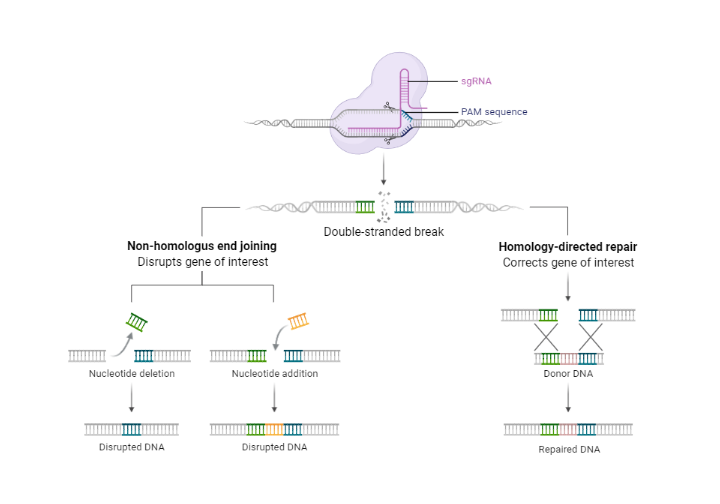 Figure 1: Non-homologous end joining (NHEJ)- and Homology dependent repair (HDR)-mediated double stranded break repair in DNA (Source: https://biorender.com)The former one, without the requirement of homologous repair templates, can be implemented as a productive strategy for insertions of donor DNA sequences in a homology-independent manner, and thus, can be utilized for crop improvement through gene stacking [3]. Although, NHEJ is well recommended for large-scale knockout studies and it can be initiated in any phase of the cell cycle, the lack of precision creates a barrier towards sophisticated genome engineering. On the other hand, the latter one possesses the capability to insert or replace the sequence of interest into the targeted place of DNA. Further to mention, HDR can be initiated in the second and last phase of interphase viz. S and G2-phase of the cell cycle, respectively. Repairing of the DSB require a template with homology to the break site, that can either be the sister chromatid or an exogenous template [14].CRISPR is not limited to the formation of DSBs, sequence-specific gene regulation, epigenome editing, and genome imaging [3]. dCas9 can also provide a unique stage for proteins recruitment. dCas9, fused with transcriptional repressor (e.g., the KRAB domain and SRDX domain) or transcriptional activators domains (e.g., VP64, p65AD, and VPR), can regulate gene expression [15]. After dCas9 recruits epigenetic effectors such as the histone demethylase LSD1, histone acetyl transferase (HAT) p300, and ten-eleven translocation (TET) proteins, it modifies the epigenetic marks at DNA or histone level. This leads to the alteration of chromatin modification, which eventually results in change in various biological events i.e. gene expression, cell differentiation, etc. [16].Beyond DSB-mediated genome editing, base-editing systems, independent of HDR or donor DNA, can introduce specific base changes. As instance, cytosine base-editor (CBE) system converts targeted C to U in genomic DNA [17]. Subsequently, Gaudelli et al. [18] developed adenine base editors (ABEs) for converting A to G in genomic DNA. Higher efficiency, generation of a very few numbers of non-specific products, lesser chromosomal aberrations etc. make base-editing systems more advantageous over the DSB mediated one [3].APPLICATIONS OF CRISPR/CAS IN PRECISION PLANT BREEDINGKnockout-controlled trait improvementElimination of negative elements is considered as the most promising approach for genetic improvement. Therefore, knocking out of undesirable genes through CRISPR/Cas9 is the simplest and most common application (Figure 2a). Till date, several traits such as yield, quality, and biotic- and abiotic-stress resistance etc. have been improved by using CRISPR/Cas9. Rather, various breeding techniques like hybrid-breeding techniques and many more have also been enhanced, as reported [3].Yield improvementYield is a complex dependent polygenic trait. Several traits such as grain number (OsGn1a), grain weight (TaGW2, OsGW5, OsGLW2, or TaGASR7), grain size (OsGS3), panicle size (OsDEP1, TaDEP1), and tiller number (OsAAP3) have negative impact on yield. In such circumstances, knocking out those traits using CRISPR/Cas9 was proven to be an effective tool for improving yield through creation of loss-of-function mutation of respective genes [19,20,21,22,23,24]. Simultaneous knockout of three grain-weight related genes in rice (GW2, GW5, and TGW6) led to trait pyramiding, which significantly enhanced grain weight as per the published report [12].Quality improvementsQuality traits depends on the specific breeding requirements. Now-a-days, genome editing have impacted various quality parameters in several crops i.e. starch content, aroma, nutritional value, storage etc. Improvement in amylose content in rice for better cooking and eating quality was generated by knockout of Waxy gene by CRISPR/Cas9 [25]. By CRISPR/Cas9 knockout procedure, waxy corn line with higher yielding ability was developed by DuPont Pioneer for commercial purpose [26]. CRISPR/Cas9 was used to develop high-amylose containing and resistant starch rice through mutation of SBEIIb, a starch branching enzyme gene [27]. The study also suggested that consumption of high-amylose containing foods should benefit patients with dietary problems related to chronic noninfectious diseases [27].2-acetyl-1-pyrroline (2-AP) is the principal compound behind the aroma, which adds higher market value to rice. A defect in betaine aldehyde dehydrogenase 2 (BADH2) gene causes the biosynthesis of 2-AP. An aromatic rice line with a similar 2-AP content (0.35–0.75 mg/kg) like a natural mutant aromatic rice variety was developed by using TALEN-targeted disruption of OsBADH2 [28]. With evolution of CRISPR/Cas9 techniques, aromatic trait has been incorporated to more than 30 elite rice cultivars in major rice cultivating areas of China [3].Almost 7% of individuals in western countries suffer from celiac disease, which is triggered by gluten protein in cereals. The major gluten-encoding gene family in wheat is the α-gliadin gene family, which consists of around 100 genes and/ or pseudogenes. By CRISPR/Cas9 editing, researchers developed low gluten wheat by simultaneous knocking out of most conserved domains of that particular gene family [29]. Other than wheat, CRISPR/Cas9 editing also created seeds of Brassica napus [30] and Camelina sativa [31,32] with increased oleic acid oil, longer shelf life in tomatoes [33,34], high-value tomatoes with elevated lycopene [35] or GABA content [36,37], and potato containing reduced levels of steroidal toxic glycoalkaloids [38].Biotic- and abiotic-stress resistanceSeveral plants with increased biotic-stress resistance have been obtained via CRISPR/Cas9 knockout. For example, TALEN and CRISPR/Cas9 knocked out all six TaMLO alleles in order to develop increased resistance against powdery mildew in wheat [39]. Similarly, Nekrasov et al. [40] showed that CRISPR/Cas9 mediated knockout of MLO to develop powdery mildew resistant tomato. Knockout of OsERF922 and deletion of the OsSWEET13 promoted blast- and bacterial leaf blight (BLB) resistant rice, respectively [41,42]. CRISPR/Cas9 also efficiently offered tungro disease–resistant eif4g rice [43], broad potyvirus–resistant eif4e cucumber [44], and cotton leaf curl disease–resistant clcud cotton [45].On the other hand, amongst all the abiotic factors, contamination of arable lands has prompted the need to prevent hazardous heavy metal accumulation in crops [3]. Breeders have generated rice variants with low amounts of cadmium (Cd), arsenic (As), and radioactive caesium (Cs), by knocking down OsARM1, OsNramp5, and OsHAK1, respectively [46,47,48]. In addition, pyl1/4/6 triple knockout rice generated by CRISPR/Cas9 editing exhibited higher grain yield, higher high-temperature tolerance, and lower preharvest sprouting than the wild type [49].Accelerating hybrid breeding               The pre-requisite to high quality hybrid is male sterile lines. Development of thermo-sensitive male-sterile tms5 lines in rice [50] and maize [51], photosensitive genetic male-sterile (GMS) csa rice [52], and ms45 wheat [53], etc. are some instances of the progress in male sterile line development through CRISPR/Cas-mediated gene knockout system. Moreover, to overcome hybrid sterility in japonica-indica hybrids, SaF/SaM, and OgTPR1 at the sterility locus Sa, and S1 were disrupted, respectively [54,55]. Knockout of Sc-I allele in Sc gene in indica allele was reported to rescue male fertility in the aforesaid hybrids [56].Improvement through knock-in and replacementMany traits are conferred by addition, substitution, or change of expression of several nucleotides or genes. Knock-in or replacement of specific alleles facilitate breeding without linkage drag or generating non-existing allelic variants (Figure 2b) [57]. Moreover, it could also alter multiple elite traits through gene pyramiding in a singular variety [3]. Shi et al. [58] enhanced ARGOS8 expression by inserting or knocking in the GOS2 promoter replacing the natural ARGOS8 promoter through HDR. Under drought stress, the altered ARGOS8 variants had higher ARGOS8 transcript levels and higher yield. In another study, replacement of T317A into the ALC gene resulted in longer shelf life in the created tomato line [59]. On the other hand, the use of Gemini virus replicons reportedly increased repair template numbers to enhance gene-targeting efficiency in various crops [3]. It efficiently increased the frequency of insertion of Cauliflower mosaic virus 35S promoter upstream to ANT1 gene, which was constitutively expressed in tomato in order to increase the anthocyanin content [60]. Moreover, substitution of principal enzymes in the conserved domains of endogenous acetolactate synthase (ALS) and 5-enolpyruvylshikimate-3-phosphate synthase (EPSPS) genes, the key target for gene editing, conferred resistance against several herbicides. As example, the substitution of double amino acid (T102I/P106S and T102I/P106A) in flax [61] and cassava [62] gave rise to HDR-mediated glyphosate resistance.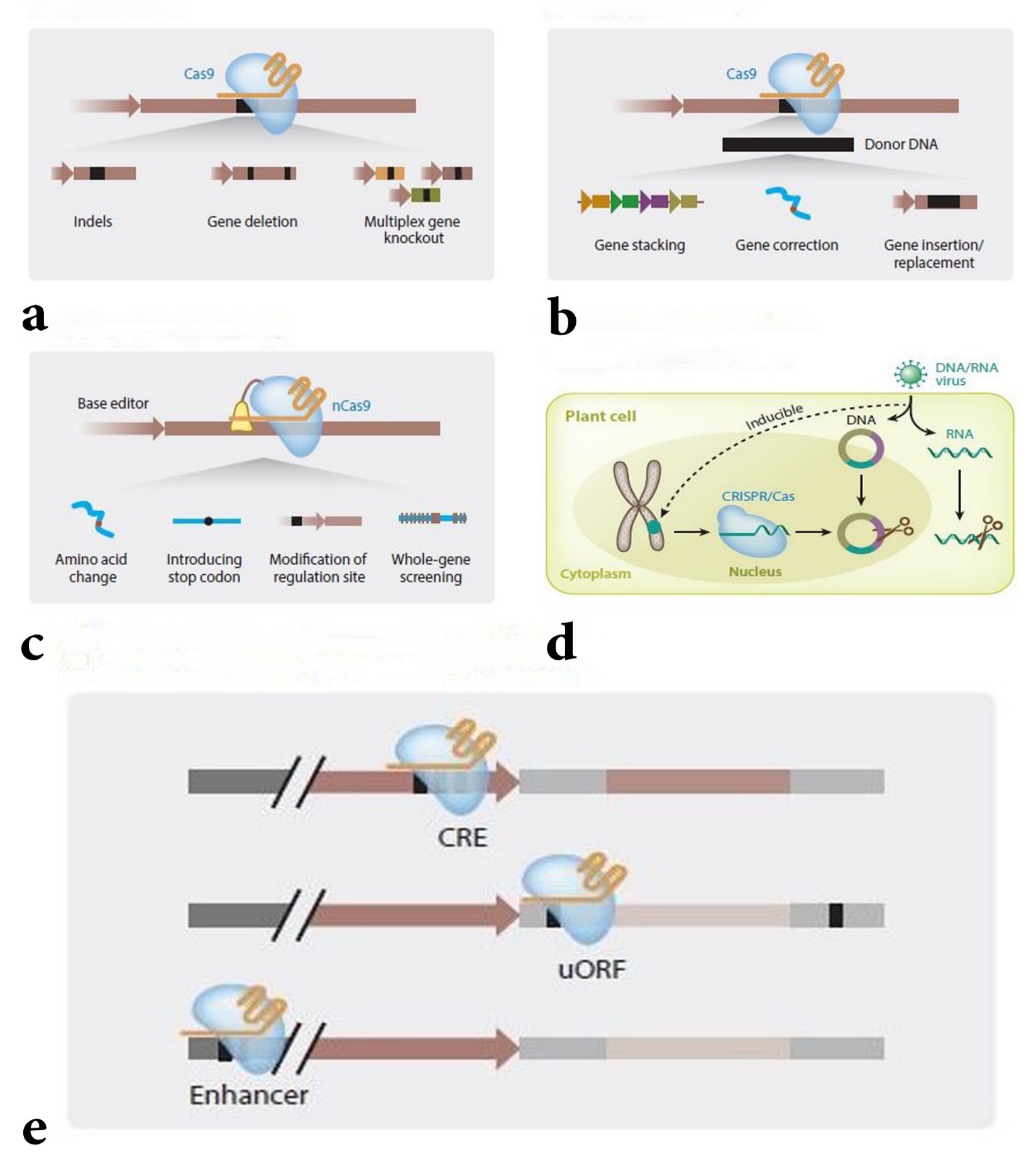 Figure 2: Applications of CRISPR/Cas-based gene editing methodologies. a Gene knockout, b Gene knock-in/ replacement, c Base editing, d Antiviral resistance in plant breeding, e Fine tuning gene regulation. (Adapted from [3])Applications of base editors in plants:Base editing in coding regions is one of the major achievements to confer herbicide resistance (Figure 2c). Sulfonylurea- or imidazolinone-resistant rice [63], wheat [64], Arabidopsis [65], and watermelon [66] have been created by targeting ALS with a plant cytidine base editor, and haloxyfop-R-methyl resistant rice has been generated by targeting acetyl-coA carboxylase ACCase gene with a plant adenine base editor [67,68]. On the other hand, in RNA splicing processes, most eukaryotic mRNA follows the canonical GU/AG rule, where introns contain a splice donor site (GU) at the 5' end and a splice acceptor site (AG) at the 3' end. At consensus sequences, base editing can generate point mutation leading to the loss of particular splice forms or mis-splicing. Xue et al. [69], in their study, converted G to A in the splice donor site, which not only causes hypersensitivity to abscisic acid but also the constitutive retention of an intron of AtHAB. Kang et al. [70] disrupted the splicing acceptor site by following the opposite conversion, which ultimately guided to altered splicing of AtPDS mRNA. Antiviral plant breeding strategiesCRISPR/Cas system provides a defense mechanism to cleave plasmids and viruses, that invade the primitive creatures i.e. archaea and bacteria (Figure 2d). Besides, it is well-known to confer virus resistance in plants too. For example, stable over expression of Cas9 and sgRNAs specifically target the genome of Gemini virus in order to inhibit its replication [71,72,73]. For developing Gemini virus-resistant plants, the intragenic sequences required for replication initiation was the ideal target for this system [73]. Further to indicate, the main backdrop of this antiviral system was the constitutive expression of Cas9/sgRNA, which led to off-target mutations, although a viral promoter with the ability to drive Cas9 expression could reportedly check this [74].Fine-tuning gene regulation in plantsModulation of gene expression for assessing gene functions at transcriptional, post-transcriptional or translational level can greatly facilitate plant breeding apart from creation of mutations (Figure 2e). An array of cis-regulatory elements which can be modified through genome editing generally control these processes. To date, genome editing for altering gene expression in plants has predominantly focused replacing promoters and deleting cis-regulatory elements [75,76]. Rodriguez-Leal et al. [77] edited the promoter regions of quantitative trait–associated genes viz. SlCLV3, SlS, and SlSP. These eventually led to continuous variation as well the selection of mutated alleles with enhanced yield.Table 1: CRISPR/Cas-mediated gene editing in various plants/ cropsAbbreviations: NHEJ: non-homologous end joining; HDR: homology-directed repair.FUTURE PROSPECTSUtilizing the potential of plant synthetic biologyPlant synthetic biology, an emerging field in plant biotechnology, will play an important role in traditional crop improvement through the development of different novel bio-production processes [111]. The first transgenic plant was generated more than 30 years ago, designating the age of designing plants with novel functions. The CRISPR/Cas system possesses great potential for improving plant architecture as well as synthetic biology. Several artificial DNA sequences i.e. promoters, transcriptional regulatory elements, and genome assemblies can be inserted into known plant genomes to alter cytological behavior in order to generate their novel functions. Moreover, the CRISPR/Cas system can be used for transferring the genetic elements involved in nod factor signaling pathways from legumes to cereals in order to fix atmospheric nitrogen. In addition, synthetic biology also aims at building regulatory circuits to manipulate plant behavior or to generate novel traits for improving crop productivity [112]. dCas9-mediated gene regulation via multiplex gene modification, and epigenome editing offers unprecedented opportunities for designing synthetic transcription factors. Those factors could be deployed to construct efficiently programmable complex gene circuits. Finely tuned gene expression in the C4 cycle was essential for increasing the carbon fixation efficiency through optimization of protein levels in C4 rice project [113]. Speeding up the domestication of wild plantsKey domestication events are mainly related to mutations, especially in the domestication genes. These mutational events brought about some marked effects on key phenotypes of several cereals. Among them, vrs1 was responsible for spike number in barley [114]; tga1 conferred naked kernels in maize [115]; and Sh4, Rc, PROG1, and LABA1 produced non-shattering rachis, white pericarp, erect growth, and barbless awns, respectively in rice [116]. Firstly, the most attractive target for rapid domestication was the winter annual plant field pennycress (Thlaspi arvense L., Brassicaceae). Genome-edited modifications of those genes controlling seed dormancy (DOG1), oil quality (FAE1 and FAE2), glucosinolate accumulation (HAG1 and GTR2), and oil content (DGAT genes) greatly facilitated the development of elite domesticated varieties of the above species [117]. Secondly, modern tomato cultivars derived from intensive inbreeding were suffering from both biotic and abiotic stresses. Naturally stress tolerant wild tomato plants could serve as ideal materials for de novo domestication via precise genetic engineering technique. Two independent studies recently implemented this strategy to speed up the domestication process of wild tomato with regard to growth habit, flower and fruit production, and nutritional traits without losing the stress tolerance ability of the original one [118,119]. Lemmon et al. [120] edited a wild relative of tomato, named as ground cherry (Physalis pruinosa), to produce high yielding crop with larger fruit. In the upcoming future, new domesticated crops with increased tolerance to a wide range of challenging environmental condition should promote agricultural diversity and help solving many issues regarding sustainable agriculture.Improved specificity of CRISPR/Cas systems Ongoing discussion concerns the degree of off-target changes that occur in plant genomes with CRISPR/Cas-mediated genome editors and whether this must be fully rectified prior to application for trait development. Generally, outcrossing to different varieties is typical during commercial product development and seed multiplication. It enables exclusion of potential off-target effects with timelines that are still greatly reduced as compared to the standard cross-breeding approaches for crop development. In some studies, whole genome sequencing was performed to detect cleavage of off-target sites by Cas9 or Cpf1 nucleases in stably transgenic Arabidopsis [121], cotton [122], and rice [123], which revealied that both Cas9 and Cpf1 activities were highly specific. The study also suggested that low-level off-targeting could be avoided by designing highly specific sgRNAs. Several strategies have been designed to improve the specificity of Cas9-associated base editors viz. sgRNA guide sequences extension, APOBEC1 linked with Cas9-HF1, and base editor delivery via RNP (ribonucleoprotein) [124,125]. Increased efficiency of precise gene editing mediated by HDRThe need of simultaneous induction of DSBs as well as delivery of a repair template to a specific location within the genome was proven to be the major challenge of HDR-mediated gene editing. Several effective ways like manipulation of DNA repair pathways increased the HDR frequency in plant cells. Heterologous expression of several key proteins could enhance HDR efficiency, i.e. homologous pairing and DNA strand exchange proteins RAD52, RAD54, and RPA, resection protein RecQL4, Exo1 and Spo11, etc. [126]. Interestingly, expression of the RAD18-ΔSAP mutant generated a significant elevation in CRISPR-mediated HDR as compared to full-length RAD18. HDR stimulation in this variant occurred due to the inhibition of 53BP1 localization to DSBs.Furthermore, HDR-associated genome editing could be enhanced through some plant delivery methods which prioritized donor delivery. In case of Agrobacterium sp., it exerted type IV secretion system to transfer virulence effector proteins into plant cells [127]. VirD2 protein could be linked with single-strand T-DNA through covalent bonding, and thus, it allowed the transfer process of T-DNA through the protein transfer mechanism. This mechanism could deliver CRISPR DNA or RNP alongside the donor templates to trigger HDR-mediated genome editing. This system could also be integrated with the non-integrating Gemini virus replicon system for increasing the copy number of donor templates inside cells [3].Controlling invasive species by gene drives through CRISPR/Cas Gene drives through CRISPR/Cas gene-editing system offer a strong practice for efficient spreading of heritable elements throughout the populations via sexual reproduction. These gene drives could eliminate or suppress the community of invasive species including pests and weeds, in order to introduce novel traits into the present population [3]. CONCLUSIONThe unprecedented capability of generating genome-wide sequence-defined diversity in plants through genome editing has opened a new horizon in crop improvement programme. The simplistic, versatile, and robust nature 1point mutations, fine-tuning of gene regulatory elements, and many other modifications at any specific location of crop genetic structure. Additionally, it helps with antiviral breeding. However, quick discovery of the genetic bases of traits of interest, improved efficiency of gene targeting (gene insertion and replacement), effective delivery of CRISPR/Cas reagents to plant cells and subsequent plant regeneration with or without the need for tissue culture, and the availability of base editors with enhanced range and frequency of targets are all required for efficient transfer technologies from the bench to the field. Despite enormous social and ethical issues, this technology owns immense potential for futuristic approach in agriculture. Succinctly, this system is gradually going to replace major portion of the conventional breeding approaches in future due to its numerous advantages over the latter one, especially less time consumption in this rapidly expanding human population. Therefore, this is the need of the hour as time is going to be most determining factor in future breeding programmes.REFERENCESP. Satya, and S. Debnath, “Hybrid rice: a two way solution for food security and economic improvement,” Int. J. Agric. Environ. Biotechnol, vol. 2, pp. 489-491, April, 2009.S. Satpathy, S. Debnath, and A. Mishra, “Study on character association Lens culinaris Medik.,” Electron. J. Plant Breed, vol. 12, pp. 58-65, April, 2021.K. Chen, Y. Wang, R. Zhang, H. Zhang, and C. Gao, “CRISPR/Cas genome editing and precision plant breeding in agriculture,” Annu. Rev. Plant Biol, vol. 70, pp. 667–697, March 2019.S. Debnath, A. Sarkar, K. Perveen, N.A. Bukhari, K.K. Kesari, A. Verma, et al., “Principal component and path analysis for trait selection based on the assessment of diverse lentil populations developed by Gamma-irradiated physical mutation,” Biomed Res. Int, vol. 2022, pp. 1-14, July, 2022.S. Debnath, and R. Sadhukhan, “Genetically modified crops: an overview,” SATSA Mukhopatra (Annual Tech Issues), vol. 18, pp. 117-125, 2014.J.R. Prado, G. Segers, T. Voelker, D. Carson, R. Dobert, et al., “Genetically engineered crops: from idea to product,” Annu. Rev. Plant Biol, vol. 65, pp. 769–790, February 2014.D.A. Wright, J.A. Townsend, R.J. Jr Winfrey, P.A. Irwin, J. Rajagopal, et al., “High-frequency homologous recombination in plants mediated by zinc-finger nucleases,” Plant J. vol. 44, pp. 693–705, August 2005.M. Christian, T. Čermak, E.L. Doyle, C. Schmidt, F. Zhang, et al., “Targeting DNA double-strand breaks with TAL effector nucleases,” Genetics, vol. 186, pp. 757–761, July 2010.J.F. Li, J.E. Norville, J. Aach, M. McCormack, D. Zhang, et al., “Multiplex and homologous recombination-mediated genome editing in Arabidopsis and Nicotiana benthamiana using guide RNA and Cas9,” Nat. Biotechnol, vol. 31, pp. 688–691, August 2013.K. Kawaguchi, R.Takei-Hoshi, I. Yoshikawa, et al., “Functional disruption of cell wall invertase inhibitor by genome editing increases sugar content of tomato fruit without decrease fruit weight,” Sci Rep, vol. 11, pp. 21534, November 2021. H. Ezura, “Letter to the editor: the world’s first CRISPR tomato launched to a Japanese market: the social-economic impact of its implementation on crop genome editing,” Plant Cell Physiol, vol. 63, pp. 731-733, June 2022.R. Xu, Y. Yang, R. Qin, H. Li, C. Qiu, et al., Rapid improvement of grain weight via highly efficient CRISPR/Cas9-mediated multiplex genome editing in rice. J. Genet. Genom, vol.  43, pp. 529–532, August 2016.L.S. Symington, and J. Gautier, “Double-strand break end resection and repair pathway choice,” Annu. Rev. Genet, vol. 45, pp. 247–271, September 2011.J. Salsman, and G. Dellaire, “Precision genome editing in the CRISPR era,” Biochem. Cell Biol, vol.  95, pp. 187–201, September 2016.A.A. Dominguez, W.A. Lim, and L.S. Q, “Beyond editing: repurposing CRISPR-Cas9 for precision genome regulation and interrogation,” Nat. Rev. Mol. Cell Biol, vol. 17, pp. 5–15, January 2015.G. Kungulovski, and A. Jeltsch, “Epigenome editing: state of the art, concepts, and perspectives,” Trends Genet, vol. 32, pp. 101–113, February 2016.A.C. Komor, Y.B. Kim, M.S. Packer, J.A. Zuris, and D.R. Liu, “Programmable editing of a target base in genomic DNA without double-stranded DNA cleavage,” Nature, vol.  533, pp. 420–424, May 2016.N.M. Gaudelli, A.C. Komor, H.A. Rees, M.S. Packer, A.H. Badran, et al., “Programmable base editing of A _T to G _C in genomic DNA without DNA cleavage,” Nature, vol. 551, pp. 464–471, November 2017.M. Li, X. Li, Z. Zhou, P. Wu, M. Fang, et al., “Reassessment of the four yield-related genes gn1a, dep1, gs3, and ipa1 in rice using a CRISPR/Cas9 system,” Front. Plant Sci, vol.  7 pp. 377, March 2016.S. Li, F. Gao, K. Xie, X. Zeng, Y. Cao, et al., “The OsmiR396c-OsGRF4-OsGIF1 regulatory module determines grain size and yield in rice,” Plant Biotechnol. J, vol. 14, pp. 2134–2146, November 2016.J. Liu, J. Chen, X. Zheng, F. Wu, Q. Lin, et al., “GW5 acts in the brassinosteroid signaling pathway to regulate grain width and weight in rice,” Nat. Plants, vol.  3, pp. 17043, April 2017.K. Lu, B. Wu, J. Wang, W. Zhu, H. Nie, et al., “Blocking amino acid transporter OsAAP3 improves grain yield by promoting outgrowth buds and increasing tiller number in rice,” Plant Biotechnol. J, vol. 16, pp. 1710–1722, October 2018. Y. Zhang, Z. Liang, Y. Zong, Y. Wang, J. Liu, et al., “Efficient and transgene-free genome editing in wheat through transient expression of CRISPR/Cas9 DNA or RNA,” Nat. Commun, vol.  7, pp. 12617, August 2016.Y. Zhang, D. Li, D. Zhang, X. Zhao, X. Cao, et al., “Analysis of the functions of TaGW2 homoeologs in wheat grain weight and protein content traits,” Plant J, vol. 94, pp. 857–866, June 2018.J. Zhang, H. Zhang, J.R. Botella, J.K. Zhu, “Generation of new glutinous rice by CRISPR/Cas9- targeted mutagenesis of the Waxy gene in elite rice varieties,” J. Integr. Plant Biol, vol. 60, pp. 369–375, May 2018.E. Waltz, “CRISPR-edited crops free to enter market, skip regulation,” Nat. Biotechnol, vol. 34, pp. 582, June 2016.Y. Sun, G. Jiao, Z. Liu, X. Zhang, J. Li, et al., “Generation of high-amylose rice through CRISPR/Cas9- mediated targeted mutagenesis of starch branching enzymes,” Front. Plant Sci, vol. 8, pp. 1298, March 2017.Q. Shan, Y. Zhang, K. Chen, K. Zhang, and C. Gao, “Creation of fragrant rice by targeted knockout of the OsBADH2 gene using TALEN technology,” Plant Biotechnol. J, vol. 13, pp. 791–800, August 2015. S. Sanchez-Leon, J. Gil-Humanes, C.V. Ozuna, M.J. Gimenez, C. Sousa, et al., “Low-gluten, non-transgenic wheat engineered with CRISPR/Cas9,” Plant Biotechnol. J, vol. 16, pp. 902–910, April 2018.A. Okuzaki, T. Ogawa, C. Koizuka, K. Kaneko, M. Inaba, et al., “CRISPR/Cas9-mediated genome editing of the fatty acid desaturase 2 gene in Brassica napus,” Plant Physiol. Biochem, vol. 131, pp. 63–69, October 2018.W.Z. Jiang, I.M. Henry, P.G. Lynagh, L. Comai, E.B. Cahoon, and D.P. Weeks, “Significant enhancement of fatty acid composition in seeds of the allohexaploid, Camelina sativa, using CRISPR/Cas9 gene editing,” Plant Biotechnol. J, vol. 15, pp. 648–657, May 2017.C. Morineau, Y. Bellec, F. Tellier, L. Gissot, Z. Kelemen, et al., “Selective gene dosage by CRISPRCas9 genome editing in hexaploid Camelina sativa,” Plant Biotechnol. J, vol 15, 729–739, June 2017.Y. Ito, A. Nishizawa-Yokoi, M. Endo, M. Mikami, and S. Toki, “CRISPR/Cas9-mediated mutagenesis of the RIN locus that regulates tomato fruit ripening,” Biochem. Biophys. Res. Commun, vol. 467, pp. 76–82. November 2015.R. Li, D. Fu, B. Zhu, Y. Luo, and H. Zhu, “CRISPR/Cas9-mediated mutagenesis of lncRNA1459 alters tomato fruit ripening,” Plant J, vol. 94, pp. 513–524, May 2018.X. Li, Y. Wang, S. Chen, H. Tian, D. Fu, et al., “Lycopene is enriched in tomato fruit by CRISPR/Cas9- mediated multiplex genome editing,” Front. Plant Sci, vol. 9, pp. 559, April 2018.S. Nonaka, C. Arai, M. Takayama, C. Matsukura, and H. Ezura, “Efficient increase of γ-aminobutyric acid (GABA) content in tomato fruits by targeted mutagenesis,” Sci Rep, vol. 7, pp. 7057, August 2017. R. Li, R. Li, X. Li, D. Fu, B. Zhu, et al., “Multiplexed CRISPR/Cas9-mediated metabolic engineering of γ-aminobutyric acid levels in Solanum lycopersicum,” Plant Biotechnol. J, vol 16, pp. 415–427, February 2018.M. Nakayasu, R. Akiyama, H.J. Lee, K. Osakabe, Y. Osakabe, et al., “Generation of α-solanine-free hairy roots of potato by CRISPR/Cas9 mediated genome editing of the St16DOX gene,” Plant Physiol. Biochem, vol. 131, pp. 70–77, October 2018.Y. Wang, X. Cheng, Q. Shan, Y. Zhang, J. Liu, et al., “Simultaneous editing of three homoeoalleles in hexaploid bread wheat confers heritable resistance to powdery mildew,” Nat. Biotechnol, vol.  32, pp. 947–951, September 2014.V. Nekrasov, C. Wang, J. Win, C Lanz, D. Weigel, and S. Kamoun, “Rapid generation of a transgene-free powdery mildew resistant tomato by genome deletion,” Sci. Rep, vol.  7, pp. 482, March 2017.J. Zhou, Z. Peng, J. Long, D. Sosso, B. Liu, et al., “Gene targeting by the TAL effector PthXo2 reveals cryptic resistance gene for bacterial blight of rice,” Plant J, vol. 82, pp. 632–643, May 2015.F. Wang, C. Wang, P. Liu, C. Lei, W. Hao, et al., “Enhanced rice blast resistance by CRISPR/Cas9- targeted mutagenesis of the ERF transcription factor gene OsERF922,” PLOS ONE, vol. 11, pp. e0154027, April 2016.A. Macovei, N.R. Sevilla, C. Cantos, G.B. Jonson, I. Slamet-Loedin, et al., “Novel alleles of rice eIF4G generated by CRISPR/Cas9-targeted mutagenesis confer resistance to Rice tungro spherical virus,” Plant Biotechnol. J, vol. 16, 1918–1927, November 2018.J. Chandrasekaran, M. Brumin, D. Wolf, D. Leibman, C. Klap, et al., “Development of broad virus resistance in non-transgenic cucumber using CRISPR/Cas9 technology,” Mol. Plant Pathol, vol. 17, pp. 1140– 1153, July 2016.H. Butt, A. Eid, Z. Ali, M.A.M. Atia, M.M. Mokhtar, et al., “Efficient CRISPR/Cas9-mediated genome editing using a chimeric single-guide RNA molecule,” Front. Plant Sci, vol. 8, pp. 1441, August 2017.M. Nieves-Cordones, S. Mohamed, K. Tanoi, N.I. Kobayashi, K. Takagi, et al., “Production of low-Cs+ rice plants by inactivation of the K+ transporter OsHAK1 with the CRISPR-Cas system,” Plant J, vol. 92, pp. 43–56, October 2017.L. Tang, B. Mao, Y. Li, Q. Lv, L. Zhang, et al., “Knockout of OsNramp5 using the CRISPR/Cas9 system produces low Cd-accumulating indica rice without compromising yield,” Sci. Rep, vol. 7, pp. 14438, October 2017.F.Z. Wang, M.X. Chen, L.J. Yu, L.J. Xie, L.B. Yuan, et al., “OsARM1, an R2R3 MYB transcription factor, is involved in regulation of the response to arsenic stress in rice” Front. Plant Sci, vol. 8, pp. 1868, October 2017.C. Miao, L. Xiao, K. Hua, C. Zou, Y. Zhao, et al., “Mutations in a subfamily of abscisic acid receptor genes promote rice growth and productivity,” PNAS, vol. 115, pp. 6058–6063, June 2018.H. Zhou, M. He, J. Li, L Chen, Z. Huang, et al., “Development of commercial thermo-sensitive genic male sterile rice accelerates hybrid rice breeding using the CRISPR/Cas9-mediated TMS5 editing system,” Sci. Rep, vol. 6, pp. 37395, November 2016.J. Li, H. Zhang, X. Si, Y. Tian, K. Chen, et al., “Generation of thermosensitive male-sterile maize by targeted knockout of the ZmTMS5 gene,” J. Genet. Genom, vol. 44, pp. 465–468, September 2017.Q. Li, D. Zhang, M. Chen, W. Liang, J. Wei, et al., “Development of japonica photo-sensitive genic male sterile rice lines by editing carbon starved anther using CRISPR/Cas9,” J. Genet. Genom, vol. 43, pp. 415–419, June 2016.M. Singh, M. Kumar, M.C. Albertsen, J.K. Young, and A.M. Cigan, “Concurrent modifications in the three homeologs of Ms45 gene with CRISPR-Cas9 lead to rapid generation of male sterile bread wheat (Triticum aestivum L.),” Plant Mol. Biol, vol. 97, pp. 371–383, July 2018.Y. Xie, B. Niu, Y. Long, G. Li, J. Tang, et al., “Suppression or knockout of SaF/SaM overcomes the Sa-mediated hybrid male sterility in rice,” J. Integr. Plant Biol, vol. 59, pp. 669–679, September 2017.Y. Xie, P Xu, J. Huang, S. Ma, X. Xie, et al., “Interspecific hybrid sterility in rice is mediated by OgTPR1 at the S1 locus encoding a peptidase-like protein,” Mol. Plant, vol. 10, pp. 1137–1140, August 2017.R. Shen, L. Wang, X. Liu, J. Wu, W. Jin, et al., “Genomic structural variation-mediated allelic suppression causes hybrid male sterility in rice,” Nat. Commun, vol. 8, pp. 1310, November 2017.M. Luo, B. Gilbert, and M. Ayliffe, “Applications of CRISPR/Cas9 technology for targeted mutagenesis, gene replacement and stacking of genes in higher plants,” Plant Cell Rep, vol. 35, pp. 1439–1450, July 2016.J. Shi, H. Gao, H. Wang, H.R. Lafitte, R.L. Archibald, et al., “ARGOS8 variants generated by CRISPR/Cas9 improve maize grain yield under field drought stress conditions,” Plant Biotechnol. J, vol. 15, pp. 207–216, February 2017.Q.H. Yu, B. Wang, N. Li, Y. Tang, S. Yang, et al., “CRISPR/Cas9-induced targeted mutagenesis and gene replacement to generate long shelf-life tomato lines,” Sci. Rep, vol. 7, pp. 11874, September 2017.T. Cˇermak, N.J. Baltes, R. Cˇegan, Y. Zhang, D.F. Voytas, “High-frequency, precise modification of the tomato genome,” Genome Biol, vol. 16, pp. 232, December 2015.N.J. Sauer, J. Narvaez-Vasquez, J. Mozoruk, R.B. Miller, Z.J. Warburg, et al., “Oligonucleotide-mediated genome editing provides precision and function to engineered nucleases and antibiotics in plants,” Plant Physiol, vol. 170, pp. 1917–1928, April 2016.A.W. Hummel, R.D. Chauhan, T. Cermak, A.M. Mutka, A. Vijayaraghavan, et al., “Allele exchange at the EPSPS locus confers glyphosate tolerance in cassava,” Plant Biotechnol. J, vol. 16, pp. 1275–1282, July 2017.Z. Shimatani, S. Kashojiya, M. Takayama, R. Terada, T. Arazoe, et al., “Targeted base editing in rice and tomato using a CRISPR-Cas9 cytidine deaminase fusion,” Nat. Biotechnol, vol. 35, pp. 441–443, May 2017.Y. Zong, Q. Song, C. Li, S. Jin, D. Zhang, et al., “Efficient C-to-T base editing in plants using a fusion of nCas9 and human APOBEC3A,” Nat. Biotechnol, vol. 36, pp. 950–953, November 2018.Y.Y. Chen, Z.P. Wang, H.W. Ni, Y. Xu, Q.J. Chen, L.J. Jiang, “CRISPR/Cas9-mediated base-editing system efficiently generates gain-of-function mutations in Arabidopsis,” Sci. China Life Sci, vol. 60, pp. 520–523, May 2017.S. Tian, L. Jiang, X. Cui, J. Zhang, S. Guo, et al., “Engineering herbicide-resistant watermelon variety through CRISPR/Cas9-mediated base-editing,” Plant Cell Rep, vol. 37, pp. 1353–1356, September 2018.C. Li, Y. Zong, Y. Wang, S. Jin, D. Zhang, et al., “Expanded base editing in rice and wheat using a Cas9-adenosine deaminase fusion,” Genome Biol, vol. 19, pp. 59, December 2018.C. Xue, H. Zhang, Q. Lin, R. Fan, and C. Gao, “Manipulating mRNA splicing by base editing in plants,” Sci. China Life Sci, vol. 61, pp. 1293–1300, November 2018.B.C. Kang, J.Y. Yun, S.T. Kim, Y. Shin, J. Ryu, et al., “Precision genome engineering through adenine base editing in plants,” Nat. Plants, vol. 4, pp. 427–431, July 2018.Z. Ali, A. Abulfaraj, A. Idris, S. Ali, M. Tashkandi, and M. Mahfouz, “CRISPR/Cas9-mediated viral interference in plants,” Genome Biol, vol. 16, pp. 238, December 2015.N.J. Baltes, A.W. Hummel, E. Konecna, R. Cegan, A.N. Bruns, et al., “Conferring resistance to geminiviruses with the CRISPR–Cas prokaryotic immune system,” Nat. Plants, vol. 1, pp. 15145, September 2015.X. Ji, H. Zhang, Y. Zhang, Y. Wang, and C. Gao, “Establishing a CRISPR-Cas-like immune system conferring DNA virus resistance in plants,” Nat. Plants, vol. 1, pp. 15144, September 2015.Z. Ali, S. Ali, M. Tashkandi, S.S. Zaidi, and M.M. Mahfouz, “CRISPR/Cas9-mediated immunity to geminiviruses: differential interference and evasion” Sci. Rep, vol. 6, pp. 26912, May 2016.X. Ji, X. Si, Y. Zhang, H. Zhang, F. Zhang, et al., “Conferring DNA virus resistance with high specificity in plants using a virus-inducible genome editing system,” Genome Biol, vol. 19, pp. 197, December 2018.A. Piatek, Z. Ali, H. Baazim, L. Li, A. Abulfaraj, et al., “RNA-guided transcriptional regulation in planta via synthetic dCas9-based transcription factors,” Plant Biotechnol. J, vol. 13, pp. 578–589, May 2015.A. Peng, S. Chen, T. Lei, L. Xu, Y. He, et al., “Engineering canker-resistant plants through CRISPR/Cas9-targeted editing of the susceptibility gene CsLOB1 promoter in citrus,” Plant Biotechnol. J, vol. 15, pp. 1509–1519, December 2017.D. Rodríguez-Leal, Z.H. Lemmon, J. Man, M.E. Bartlett, and Z.B. Lippman, “Engineering quantitative trait variation for crop improvement by genome editing,” Cell, vol. 171, pp. 470–480, October 2017.Z.Y. Feng, B.T. Zhang, W.N. Ding, X.D. Liu, D.L. Yang, P.L. Wei, et al., “Efficient genome editing in plants using a CRISPR/Cas system,” Cell Res, vol. 23, pp. 1229–1232, October 2013.W.Z. Jiang, H.B. Zhou, H.H. Bi, M. Fromm, B. Yang, and D.P. Weeks, “Demonstration of CRISPR/Cas9/sgRNA-mediated targeted gene modification in Arabidopsis, tobacco, sorghum and rice,” Nucleic Acids Res, vol. 41, pp. e188, November 2013.Y.F. Mao, H. Zhang, N.F. Xu, B.T. Zhang, F. Gou, and J.K. Zhu, “Application of the CRISPR–Cas system for efficient genome engineering in plants,” Mol. Plant, vol. 6, pp. 2008-2011, November 2013.F. Fauser, S. Schiml, and H. Puchta, “Both CRISPR/Cas-based nucleases and nickases can be used efficiently for genome engineering in Arabidopsis thaliana,” Plant J. vol. 79, 348-359, July 2014.S. Schiml, F. Fauser, and H. Puchta, “The CRISPR/Cas system can be used as nuclease for in planta gene targeting and as paired nickases for directed mutagenesis in Arabidopsis resulting in heritable progeny,” Plant J. vol. 80, pp. 1139-1150, December 2014.H.L. Xing, L. Dong, Z.P. Wang, H.Y. Zhang, C.Y. Han, B. Liu, et al., “A CRISPR/Cas9 tool kit for multiplex genome editing in plants,” BMC Plant Biol, vol. 14, pp. 327, December 2014.Y. Hyun, J. Kim, S.W. Cho, Y. Choi, J.S. Kim, and G. Coupland, “Site- directed mutagenesis in Arabidopsis thaliana using dividing tissue- targeted RGEN of the CRISPR/Cas system to generate heritable null alleles,” Planta, vol. 241, pp. 271-284, January 2015.R.A. Johnson, V. Gurevich, S. Filler, A. Samach, and A.A. Levy, “Comparative assessments of CRISPR-Cas nucleases' cleavage efficiency in planta,” Plant Mol. Biol, vol. 87, pp. 143-156, January 2015.X.L. Ma, Q.Y. Zhang, Q.L. Zhu, W. Liu, Y. Chen, R. Qiu, et al., “A robust CRISPR/Cas9 system for convenient, high-efficiency multiplex genome editing in monocot and dicot plants,” Mol. Plant, vol.8, pp. 1274-1284, August 2015.V. Nekrasov, B. Staskawicz, l.D. Weige, J.D. Jones, and S. Kamoun, “Targeted mutagenesis in the model plant Nicotiana benthamiana using Cas9-guided endonuclease,” Nat. Biotechnol, vol. 31, pp. 691-693, August 2013.L.G. Lowder, D.W. Zhang, N.J. Baltes, J.W. Paul, X. Tang, X.L. Zheng, et al., “A CRISPR/Cas9 tool box for multiplexed plant genome editing and transcriptional regulation,” Plant Physiol, vol. 169, pp. 971-985, October 2015.S.K. Upadhyay, J. Kumar, A. Alok, R. Tuli, “RNA-guided genome editing for target gene mutations in wheat,” G3-Genes Genomes Genet, vol. 3, pp. 2233-2238, December 2013.K.Q. Yin, T. Han, G. Liu, T. Chen, Y. Wang, Y.Z. Alice, et al., “A geminivirus-based guide RNA delivery system for CRISPR/Cas9 mediated plant genome editing,” Sci. Rep, vol. 5, pp. 14926, October 2015.M. Vazquez-Vilar, J.M. Bernabe-Orts, A. Fernandez-del-Carmen, P. Ziarsolo, B. Jose, A. Granell, et al., “A modular tool box for gRNA–Cas9 genome engineering in plants based on the Golden Braid standard,” Plant Methods, vol. 12, pp. 10, December 2016.J. Miao, D.S. Guo, J.Z. Zhang, Q.P. Huang, G.J. Qin, X. Zhang, et al., “Targeted mutagenesis in rice using CRISPR-Cas system,” Cell Res, vol. 23, pp. 1233-1236, October 2013.K.B. Xie, and Y.N. Yang, “RNA-guided genome editing in plants using a CRISPR–Cas system,” Mol. Plant, vol. 6, pp. 1975-1983, November 2013.Q.W. Shan, Y.P. Wang, J. Li, and C.X. Gao, “Genome editing in rice and wheat using the CRISPR/Cas system,” Nat. Protoc, vol. 9, pp. 2340-2395, October 2014.R.F. Xu, H. Li, R.Y. Qin, L. Wang, L. Li, P.C. Wei, et al., “Gene targeting using the Agrobacterium tumefaciens-mediated CRISPR–Cas system in rice,” Rice, vol. 7, pp. 5, December 2014.H. Zhang, J.S. Zhang, P.L. Wei, B.T. Zhang, F. Gou, Z.Y. Feng, et al., “The CRISPR/Cas9 system produces specific and homozygous targeted gene editing in rice in one generation,” Plant Biotechnol. J, vol. 12, pp. 797-807, August 2014.H.B. Zhou, B. Liu, D.P. Weeks, M.H. Spalding, and B. Yang, “Large chromosomal deletions and heritable small genetic changes induced by CRISPR/Cas9 in rice,” Nucleic Acids Res, vol. 42, pp. 10903-10914, September 2014.M. Endo, M. Mikami, and S. Toki, “Bi-allelic gene targeting in rice,” Plant Physiol, vol. 170, pp. 666-677, February 2016.M. Endo, M. Mikami, and S. Toki, “Multigene knockout utilizing off-target mutations of the CRISPR/Cas9 system in rice, Plant Cell Physiol, vol. 56, pp. 41-47, January 2015.M. Mikami, S. Toki, and M. Endo, “Parameters affecting frequency of CRISPR/Cas9 mediated targeted mutagenesis in rice, Plant Cell Rep, vol. 34, pp. 1807-1815, October 2015.C. Brooks, V. Nekrasov, Z.B. Lippman, and J.V. Eck, “Efficient gene editing in tomato in the first generation using the clustered regularly interspaced short palindromic repeats/CRISPR-associated9 system,” Plant Physiol, vol. 166, pp. 1292-1297, November 2014.M. Ron, K. Kajala, G. Pauluzzi, D.X. Wang, M.A. Reynoso, K. Zumstein, et al., “Hairy root transformation using Agrobacterium rhizogenes as a tool for exploring cell type-specific gene expression and function using tomato asa model,” Plant Physiol, vol. 166, pp. 455-469, October 2014.C.T. Pan, L. Ye, L. Qin, X. Liu, Y.J. He, J. Wang, et al., “CRISPR/Cas9- mediated efficient and heritable targeted mutagenesis in tomato plants in the first and later generations,” Sci. Rep, vol. 6, pp. 24765, April 2016.N.M. Butler, P.A. Atkins, D.F. Voytas, and D.S. Douches, “Generation and inheritance of targeted mutations in potato (Solanum tuberosum L.) using the CRISPR/Cas system,” PLoS One, vol. 10, pp.  e0144591, December 2015.S.H. Wang, S.B. Zhang, W.X. Wang, X.Y. Xiong, F.R. Meng, and X. Cui, “Efficient targeted mutagenesis in potato by the CRISPR/Cas9 system,” Plant Cell Rep, vol. 34, pp. 1473-1476, September 2015.Q.W. Shan, Y.P. Wang, J. Li, Y. Zhang, K.L. Chen, Z. Liang, et al., “Targeted genome modification of crop plants using a CRISPR-Cas system,” Nat. Biotechnol, vol. 31, pp. 686-688, August 2013.Z. Liang, K. Zhang, K.L. Chen, and C.X. Gao, “Targeted mutagenesis in Zea mays using TALENs and the CRISPR/Cas system,” J. Genet. Genom, vol. 41, pp. 63-68, February 2014.S. Svitashev, J.K. Young, C. Schwartz, H.R. Hao, and S.C. Falco, “Targeted mutagenesis, precise gene editing and site-specific gene insertion in maize using Cas9 and guide RNA,” Plant Physiol, vol. 169, pp. 931-945, October 2015.C. Feng, J. Yuan, R. Wang, Y. Liu, J.A. Birchler, and F.P. Han, “Efficient targeted genome modification in maize using CRISPR/Cas9 system,” J. Genet. Genom, vol. 43, pp. 37-43, January 2016.J.J. Zhu, N. Song, S.L. Sun, W.L. Yang, H.M. Zhao, W.B. Song, et al., “Efficiency and inheritance of targeted mutagenesis in maize using CRISPR-Cas9,” J. Genet. Genom, vol. 43, pp. 25-36, January 2016.J.L. Nemhauser, and K.U. Torii, “Plant synthetic biology for molecular engineering of signaling and development,” Nat. Plants, vol. 2, pp. 16010, March 2016.B. Jusiak, S. Cleto, P. Perez-Pinera, and T.K. Lu, “Engineering synthetic gene circuits in living cells with CRISPR technology,” Trends Biotechnol, vol. 34, pp. 535–547, July 2016.S. von Caemmerer, W.P. Quick, and R.T. Furbank, “The development of C4 rice: current progress and future challenges,” Science, vol. 336, pp. 1671–1672, June 2012.T. Komatsuda, M. Pourkheirandish, C. He, P. Azhaguvel, H. Kanamori, et al., “Six-rowed barley originated from a mutation in a homeodomain-leucine zipper I-class homeobox gene,” PNAS, vol. 104, pp. 1424–1429, January 2007.H. Wang, A.J. Studer, Q. Zhao, R. Meeley, and J.F. Doebley, “Evidence that the origin of naked kernels during maize domestication was caused by a single amino acid substitution in tga1,” Genetics, vol. 200, pp. 965–974, July 2015.P. Civáň, and T.A. Brown, “Origin of rice (Oryza sativa L.) domestication genes,” Genet. Resour. Crop Evol, vol. 64, pp. 1125–1132, August 2017.J.C. Sedbrook, W.B. Phippen, M.D. Marks, “New approaches to facilitate rapid domestication of a wild plant to an oilseed crop: example pennycress (Thlaspi arvense L.),” Plant Sci, vol. 227, pp. 122–132, October 2014.T. Li, X. Yang, Y. Yu, X. Si, X. Zhai, et al., “Domestication of wild tomato is accelerated by genome editing,” Nat. Biotechnol, vol. 36, pp. 1160–1163, December 2018.A. Zsögön, T. Čermák, E.R. Naves, M.M. Notini, K.H. Edel, et al., “De novo domestication of wild tomato using genome editing,” Nat. Biotechnol, vol. 36, pp. 1211–1216, December 2018.Z.H. Lemmon, N.T. Reem, J. Dalrymple, S. Soyk, K.E. Swartwood, et al., “Rapid improvement of domestication traits in an orphan crop by genome editing,” Nat. Plants, vol. 4, pp. 766–770, October 2018.Z. Feng, Y. Mao, N. Xu, B. Zhang, P. Wei, et al., “Multigeneration analysis reveals the inheritance, specificity, and patterns of CRISPR/Cas-induced gene modifications in Arabidopsis,” PNAS, vol. 111, pp. 4632–4637, March 2014.J. Li, H. Manghwar, L. Sun, P. Wang, G. Wang, et al., “Whole genome sequencing reveals rare off-target mutations and considerable inherent genetic or/and somaclonal variations in CRISPR/Cas9-edited cotton plants,” Plant biotechnol. J, vol. 17, pp. 858-868, May 2018. X. Tang, G. Liu, J. Zhou, Q. Ren, Q. You, et al., “A large-scale whole-genome sequencing analysis reveals highly specific genome editing by both Cas9 and Cpf1 (Cas12a) nucleases in rice,” Genome Biol, vol. 19, pp. 84, December 2018.D. Kim, K. Lim, S.T. Kim, S.H. Yoon, K. Kim, et al., “Genome-wide target specificities of CRISPR RNA-guided programmable deaminases,” Nat. Biotechnol, vol. 35, pp. 475–480, May 2017.H.A. Rees, A.C. Komor, W.H. Yeh, J. Caetano-Lopes, M. Warman, et al., “Improving the DNA specificity and applicability of base editing through protein engineering and protein delivery,” Nat. Commun, vol. 8, pp. 15790, June 2017.M. McVey, V.Y. Khodaverdian, D. Meyer, P.G. Cerqueira, and W.D. Heyer, “Eukaryotic DNA polymerases in homologous recombination,” Annu. Rev. Genet, vol. 50, pp. 393–421, November 2016.D.E. Voth, L.J. Broederdorf, and J.G. Graham, “Bacterial type IV secretion systems: versatile virulence machines,” Future Microbiol, vol. 7, pp. 241–257, February 2012.Authors’ contribution: PS conceived the idea and collected data; PS and BP wrote and edited and the manuscript; BP did some addition and correction to the manuscript; BP added the pictorial diagrams. Both authors read, finalized and approved the manuscript.Funding: NoneConflict of interest: None Plants/ crops utilizedTargeted genesMethod of gene editingReferencesArabidopsis thalianaBRI1, JAZ1, GAINHEJ78Arabidopsis thalianaGFPNHEJ79Arabidopsis thalianaCHLI1, CHLI2, TT4NHEJ80Arabidopsis thalianaADH1, TT4, RTEL1NHEJ81Arabidopsis thalianaADH1NHEJ, HDR82Arabidopsis thalianaTRY, CPC, ETC2NHEJ83Arabidopsis thalianaFT, SPL4NHEJ84Arabidopsis thalianaAtCRU3NHEJ85Arabidopsis thalianaAt1g16210, At1g56650, At5g55580NHEJ86Nicotiana benthamianumNbPDSNHEJ87Nicotiana benthamianumNbFLS2, NbBAK1NHEJ88Nicotiana benthamianumNbpdsNHEJ89Nicotiana benthamianumNbPDS, NbIspHNHEJ90Nicotiana benthamianumXTNHEJ91Oryza sativaROC5, SPP, YSANHEJ78Oryza sativaOsSWEET11, OsSWEET14NHEJ79Oryza sativaOsMYB1NHEJ80Oryza sativaCAO1, LAZY1NHEJ92Oryza sativaOsMPK5NHEJ93Oryza sativaOsPDS, OsDEP1NHEJ, HDR94Oryza sativaOsBELNHEJ95Oryza sativaOsPDS, OsPMS3, OsEPSPS,NHEJ96Oryza sativaSWEET1a, SWEET1b, SWEET11NHEJ97Oryza sativaALSHDR98Oryza sativaCDKA1, CDKA2, CDKB1,NHEJ99Oryza sativaYSA, CDKB2NHEJ100Solanum lycopersicumSlAGO7NHEJ101Solanum lycopersicumSHR, SCRNHEJ102Solanum lycopersicumRINNHEJ33Solanum lycopersicumSlPDS, SlPIF4NHEJ103S. tuberosumStALS1NHEJ104S. tuberosumStIAA2NHEJ105Triticum aestivumTaMLONHEJ106Triticum aestivumTainox, TapdsNHEJ89Triticum aestivumTaLOX2NHEJ94Triticum aestivumTaMLOA1, TaMLOB1, TaMLOD1NHEJ39Zea maysZmIPKNHEJ107Zea maysLIG, MS26, MS45NHEJ108Zea maysZmzb7NHEJ109Zea maysPSY1NHEJ110